Hafta sonu her gün 10 defa okutup okuma metnini deftere yazdırınız.   Kek    Kalk Lale kalk.   Lale ele elek al.   Lale ele    al.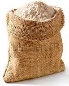    Lale elekle    ele.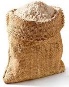    Lale keke 3      ekle.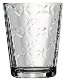    Lale keke 2    ekle.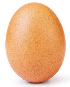    Lale keke    ekle.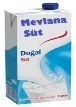    Lale keke    ekele.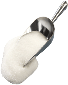 Hafta sonu her gün 10 defa okutup okuma metnini deftere yazdırınız.   Kek    Kalk Lale kalk.   Lale ele elek al.   Lale ele    al.   Lale elekle    ele.   Lale keke 3      ekle.   Lale keke 2    ekle.   Lale keke    ekle.   Lale keke    ekele.ekekekekekkelakakakakakkalleklaklekelakakelekekekekekekkelakakakakalkalkleklaklekelakakelek